CONTRATO DE "SERVICIO DE MANTENIMIENTO PREVENTIVO Y CORRECTIVO PARA EQUIPOS MULTIFUNCIONALES MARCA RICOH DE CEPA FENADESAL, PARA LOS MESES DE NOVIEMBRE Y DICIEMBRE, DEL AÑO 2019", SUSCRITO ENTRE LA COMISIÓN EJECUTIVA PORTUARIA AUTÓNOMA Y LA SOCIEDAD RICOH EL SALVADOR, SOCIEDAD ANÓNIMA DE CAPITAL VARIABLE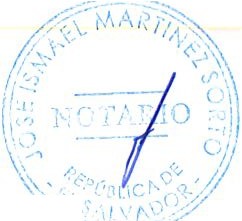 Nosotros,  EMÉRITO   DE  JESÚS  VELÁSQUEZ  MONTERROZA,  conocido  por  EMÉRITO  DE    JESÚSVELÁSQUEZ MONTERROSA, mayor de edad, Ingeniero Agrícola, de nacionalidad salvadoreña y del domicilio de Colón, departamento de La Libertad,  con Documento  Único de Identidad  número cero  cero cuatro tres ocho cinco seis dos-dos, y Número de Identificación Tributaria cero seis uno cuatro ­   dos cinco uno dos cinco cinco-cero cero cinco-cero, actuando en nombre y en representación, en mi calidad de Gerente General y Apoderado General Administrativo de la COMISIÓN EJECUTIVA PORTUARIA AUTÓNOMA, institución de derecho público, con personalidad jurídica propia y con carácter autónomo, de nacionalidad salvadoreña, de este domicilio, con Número de Identificación Tributaria cero seis uno cuatro -uno cuatro cero dos tres siete-cero cero siete-ocho, que en  el  transcurso de este instrumento podrá denominarse "la CEPA" o "la Comisión"; y, CÉSAR AUGUSTO PACAS RAMÍREZ, mayor de edad, Ingeniero Electricista, de nacionalidad salvadoreña, del domicilio de San Salvador, departamento de San Salvador, con Documento Único  de Identidad número  cero uno dos cero cero cinco nueve seis-nueve, y Número de Identificación Tributaria cero seis uno cuat ro -dos nueve cero seis cinco seis-cero uno uno-uno, actuando en nombre y representación, en mi calidad de Secretario de la Junta Directiva, y por lo tanto, Representante Legal de la sociedad que gira bajo la denominación de "RICOH EL SALVADOR, SOCIEDAD ANÓNIMA DE CAPITAL VARIABLE", que puede abreviarse "RICOH EL SALVADOR, S.A. DE C.V.", de nacionalidad salvadoreña y de este domicilio, con Número de Identificación Tributaria cero seis uno cuatro-dos cuatro cero seis ocho siete-cero cero uno-nueve, que en el transcurso  de este instrumento podrá denominarse  "la  Contratista",  por medio  de este instrumento convenimos en celebrar el CONTRATO DE SERVICIO DE MANTENIMIENTO PREVENTIVO Y CORRECTIVO PARA EQUIPOS MULTIFUNCIONALES MARCA RICOH DE CEPA FENADESAL, PARA LOS MESES DE NOVIEMBRE Y DICIEMBRE, DEL AÑO 2019, que en adelante podrádenominarse "el Contrato", adjudicado en virtud del proceso de Libre Gestión CEPA LGCA 140/2019, el cual se regirá de conformidad a la Ley de Adquisiciones y Contrataciones de la Administración Pública, que en adelante podrá denominarse "LACAP", y en especial a las obligaciones, condiciones y pactos siguientes: PRIMERA: OBJETO DEL CONTRATO. El objeto del Contrato es que la Contratista brinde el servicio de mantenimiento preventivo y correctivo para equipos  multifuncionales  marca  RICOH  de CEPA FENADESAL, para los meses de noviembre y diciembre, del año 2019, correspondiente al lote 3,de acuerdo a lo establecido en los Términos de Libre Gestión CEPA LGCA 140/2019, y a los demás documento s contractuales. SEGUNDA: DOCUMENTOS  CONTRACTUALES.  Los  siguientes  documentos se considerarán parte integrante del Contrato: 1) Términos de Libre Gestión CEPA LGCA 140/2019 "SERVICIO DE MANTENIMIENTO PREVENTIVO Y CORRECTIVO PARA EQUIPOS MULTIFUNCIONALES MARCA RICOH, TOSHIBA Y HP DE CEPA OFICINA CENTRAL, PUERTO DE ACAJUTLAY FENADE SAL, PARALOS MESES DE NOVIEMBRE Y DICIEMBRE, DEL AÑO 2019", en adelante "los Términos", aprobados por el Comité de Adjudicaciones  de  Libre  Gestión,  mediant e  resolución  razonada  con  número  de  referencia CALG -69/ 2019 el veintiséis de sept iembre de dos mil diecinueve, así como sus aclaraciones, adendas y/o  enmiendas,  si  las hubi  ese n ;  11) Oferta presentada  por la Contratista  el nueve de octubrede  dos  mil  diecinueve;  111) Resolución  del  Comité  de  Adjudicaciones  de  Libre  Gestión  de fechadieciocho de octubre de dos mil di ecinueve, mediante la cual se adjudicó parcialmente a la Contratista la Libre Gestión CEPA LGCA 140/2019; IV) Notifica ción de Adjudicación con número de referencia UACl-1266 / 2019, emitid a por la UACI el 22 de octubre de 2019; V) Las Garantías que present a la Contratista; y, VI) Modificat ivas al Contrato si las hubiere. TERCERA: PRECIO Y FORMA DE PAGO. 1) PRECIO: La CEPA pagar á a la Contratista en moneda de curso legal, a través de la Unidad Financiera Inst it ucional (UFI) hasta un monto de DOSCIENTOS DÓLARES DE LOS ESTADOS UNIDOS DE AMÉRICA (US $200.00), sin incluir el Impuesto a la Transferencia de Bienes Muebles y a la Prest ación de Servicios (IVA). 11) FORMA DE PAGO: i) Los pagos se procesarán confo rm e a los servicios realizado s, debiendo la Contratista presentar los documento s necesario s al Administrador del Contrato para su respectiva validación  y gestionar el proceso de pago  en la UFI. Los documento  s a presentar son   lossiguientes: a) El correspondiente document o de cobro (Comprobante de Crédito Fiscal);  b)  Copia  del present e Contrato y sus modifi  cacione s si hubiesen; e) Nota de so licitud  de pago y una copia; y, d) Acta de Recepción Parcial. Los documentos de los literale s a) y d), deberán estar fir mado s y sellados por el Administrador del Contr at o y la Contratist a. ii) La Contratista, al presentar el comprobante de pago correspondiente (Comprobante de Crédito Fiscal), deberá aseg urar se que  dichos  documentos  cumplan con lo establecido en el  artículo 114  lit erales  a)  y b) del ordinal  6 del Código Tributario;  para  tal efecto, se proporciona  la  información  que  la  CEPA  tiene  registrada  en  la  Dirección  General  de  Impuestos  Inte rnos del Ministerio de Hacienda: (a) Nombre: Ferrocarr il es Nacionales de El Salvador. (b) Dirección: Final Avenida Peralta Nº 903. (c) NIT: 0614-220575-003-5. (d)  NRC:  27343-0.  (e)  Giro:  Transporte  de Carga Local Ferrocarril. (f) Contribuyente:  Mediano.  iii)  La  CEPA  no  recibirá  documento s  que  no cuenten con la info rmación antes descrita y no  aceptará  contrapropuestas  diferentes  a  las  antes expuestas   en   relación   a   la   forma   de   pago.   CUARTA:   MODIFICATIVAS   DEL   CONTRATO.    1)•',\. ¡/,!\l '¡ '--/,\ ,,,'	<',,\j ,.:	tf''; , ;- :\\	// - =o   J(,)\\  '	<··-,'	,r   <::  -'	,'·.'   1   I          ,{        /MODIFICACIÓN DE COMÚN ACUERDO ENTRE LAS PARTES: El Contrato podrá ser modificado de conformidad con lo establecido en el artículo 83-A de la LACAP; pudiendo incrementarse hasta en un veinte por ciento (20%) del monto del objeto contractual. En tal caso,  la  CEPA  emitirá  la correspondiente resolución modificativa, la cual  se  relacionará  en  el  instrumento  modificativo  que será firmado por ambas partes. 11) MODIFICACIÓN UNILATERAL: Queda convenido por ambas partes que cuando el interés público lo hiciera necesario, sea por necesidades nuevas, causas imprevistas u otras circunstancias, la CEPA podrá modificar de forma unilateral el Contrato, emitiendo al efecto la resolución correspondiente, la que formará parte integrante del  presente  Contrato;  siempre  que  dichas modificaciones no contravengan los preceptos establecidos en los artículos 83-A y 83-B de la LACAP. QUINTA: LUGAR Y PLAZO PARA LA ENTREGA DEL SERVICIO. I} LUGAR DE ENTREGA   DELSERVICIO: Lote 3: Oficinas FENADESAL. 11) PLAZO CONTRACTUAL: El plazo contractual será a partir de la fecha establecida en la orden de inicio hasta el treinta y uno de diciembre de dos mil diecinueve. 111) MODALIDAD DE ENTREGA DE LOS SERVICIOS: El servicio de mantenimiento preventivo se brindará a cada  equipo  por  medio  de  una  (1)  visita,  la  que  se  detallará  en  la  calendarización  del  programa  devisitas a entregar por parte del Administrador del Contrato a la Contratista. SEXTA: ORDEN DE INICIO. El Administrador del Contrato emitirá y notificará la  orden  de  inicio  a la  Contratista  y  remitirá  una copia a la UACI. SÉPTIMA: RECEPCIÓN DEL SERVICIO. RECEPCIÓN PARCIAL: La recepción de este servicio, se hará de forma parcial de acuerdo al calendario establecido por la CEPA. El Administrador   del Contrato llevará el control establecido por la CEPA, el cual deberá ser adjuntado a las Actas de Recepción Parciales, Provisionales y/o Definitiva. Para cada entrega se levantará el Acta de Recepción Parcial correspondiente, la que deberá ser firmada por la Contratista, el Supervisor de la CEPA si lo hubiere y el Administrador del Contrato. La última recepción parcial será considerada como Acta de Recepción Definitiva. El Administrador del Contrato deberá remitir copia del o las actas a la UACI, para   el respectivo expediente. OCTAVA: MULTAS A LA CONTRATISTA. En caso la Contratista incurra en mora en el cumplimiento de sus obligaciones contractuales por causas  imputables  a ella  misma,  la CEPA podrá imponer el pago de una multa por cada día de retraso o declarar la caducidad del Contrato según la gravedad del incumplimiento, de conformidad con el artículo 85 de la LACAP y aplicando el procedimiento establecido en el artículo 160 de la LACAP y artículo 80 de su Reglamento. NOVENA: GARANTÍA DE CUMPLIMIENTO DE CONTRATO. Esta Garantía la otorgará la Contratista, a entera satisfacción de CEPA, para asegurar que cumplirá con todas las cláusulas establecidas en el Contrato,  la que se incrementará en la misma proporción en que el valor del Contrato llegare a aumentar por solicitud de la Comisión, según sea el caso. La Contratista contará hasta con CINCO (5) DÍAS HÁBILESposteriores a la fecha en la que se le entregue el Contrato debidamente  legalizado y la notificación de  la Orden de Inicio, para presentar la mencionada Garantía, la que será por un monto equivalente  al DIEZ POR CIENTO (10%) del valor del mismo, incluyendo el Impuesto a la Transferencia de Bienes Muebles y a la Prestación de Servicios (IVA), y cuya vigencia excederá en SESENTA (60) DÍAS CALENDARIO al plazo contractual o de sus prórrogas, si las hubiere. Dicha Garantía tendrá su vigencia a partir de la fecha establecida como Orden de Inicio. La referida Garantía será analizada,  para confirmar que no existan faltas, deficiencias, contradicciones o inconsistencias en la misma; en caso de detectarse éstas, la CEPA podrá requerir a la Contratista que subsane dichas situaciones, en el plazo de TRES (3) DÍAS HÁBILES contados a partir del día siguiente de la fecha de recepción de la notificación enviada por la CEPA. La Garantía de Cumplimiento de Contrato se hará efectiva en los siguientes casos: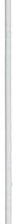 Por incumplimiento injustificado del plazo contractual; ii) Cuando la Contratista no cumpla con lo establecido en el presente Contrato, los Términos de Libre Gestión CEPA LGCA 140/2019 y demás documentos contractuales; y, iii) En cualquier otro caso de incumplimiento de la Contratista.  Será devuelta la Garantía de Cumplimiento de Contrato, cuando la Contratista haya obtenido la correspondiente Acta de Recepción Final a entera satisfacción de la CEPA. DÉCIMA: EJECUCIÓN DEL CONTRATO. 1) La Contratista, no podrá ceder, subarrendar, vender o traspasar a ningún título los derechos y obligaciones que emanen del Contrato, salvo con el previo consentimiento escrito de CEPA. Ningún subcontrato o traspaso de derecho, relevará a la Contratista, ni a su fiador de las responsabilidades adquiridas en el Contrato y en las Garantías. 11) CEPA no concederá ningún ajuste de precios durante el desarrollo del Contrato. 111) Será responsabilidad de la Contratista el cumplimiento  de las Leyes Laborales y de Seguridad Social, para quienes presten servicios subcontratados directamente por ésta; además, será la responsable de pagar el Impuesto a la Transferencia de Bienes Muebles y a la Prestación de Servicios (IVA) por dichos servicios. IV) Asimismo, deberá aplicar lo dispuesto en el Instructivo UNAC N° 02 -2015, por medio del cual se regula lo siguiente: "Si durante la ejecución del contrato se comprobare por la Dirección General de Inspección de Trabajo del Ministerio de Trabajo y Previsión Social, incumplimiento por parte de(I) (la) contratista  a  la  normativa  que  prohíbe el trabajo infantil y de protección de la persona adolescente trabajadora; se deberá tramitar el procedimiento sancionatorio que dispone el artículo 160 de  la  LACAP  para  determinar  el  cometimiento o no durante la ejecución del contrato de la conducta tipificada como causal de inhabilitación en el artículo 158 romano V literal b) de la LACAP, relativa a la invocación  de hechos falsos para obtener la adjudicación de la contratación. Se entenderá  por  comprobado  el  incumplimiento a la normativa  por  parte de la Dirección  General  de Inspección de Trabajo, si  durante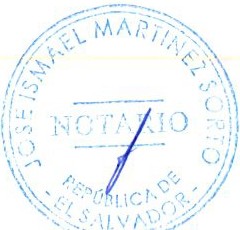 el trámite de re inspección se determina que hubo subsanación por haber cometido una infracción, o por el contrario si se remitiere a procedimiento sancionatorio, y en éste último caso deberá finalizar el procedimiento para conocer la resolución final." DÉCIMA PRIMERA: PRÓRROGA EN EL TIEMPO DE ENTREGA DEL SERVICIO. Si durante la ejecución de la entrega del servicio existen demoras por cualquier acto, cambios ordenados en el mismo, demoras en las autorizaciones de trabajos o cualquier otra causa que no sea imputable a la Contratista y que esté debidamente comprobada y documentada, la Contratista tendrá derecho a que se le conceda una prórroga de acuerdo a lo indicado en el artícu lo 86 de la LACAP. En todo caso, la Contratista deberá documentar las causas que han generado los retrasos en la ejecución del servicio, las cuales deberán ser confirmadas por el Supervisor (si hubiese) y autorizadas por el Administrador del Contrato. La solicitud de prórroga deberá ser dirigida al Administrador del Contrato previo al plazo establecido para la entrega del servicio. La so licitud deberá hacerla la Contratista inmediatamente tenga conocimiento del retraso. La Garantía de Cump limi ento de Contrato, deberá prorrogarse antes de su vencimiento, la que será requerida por la UACI a la Contratista, a solicitud del Administ rador del Contrato. De acuerdo al artículo 83 de la LACAP, el presente contrato de servicios podrá prorrogarse una sola vez, por un período igual o menor al pactado inicialmente, siempre que las condiciones del mismo permanezcan favorables a la institución y que no hubiere una mejor opción. DÉCIMA SEGUNDA: LUGAR DE NOTIFICACIONES. Toda correspondencia, comunicación o asunto relacionado con la ejecución y efectos  del Contrato, se efectuará  por  escrito a las direcciones de las personas sigui entes: I}   AlAdministrador del Contrato por parte de CEPA: En la Unidad informática de FENADESAL. Teléfono: 2259-4110.  Correo  electrón ico:  veronica.lizama@cepa.gob.sv.  11) A  la  Cont rat ista:   55  Avenida    Sur#153, San Salvador. Teléfonos: 2298-0948 /44/46. Fax: 2224-3161. Correo electróni co: elia.cuadra@ricoh-la.com. Direcciones que se considerarán oficiales para efectos  de  notificaciones. Cualquier  cambio  de  dirección,  teléfono,  fax,  correo  electrónico   deberá   ser   comunicado inmediatamente por escrit o a la otra parte.  DÉCIMA  TERCERA:  VIGENCIA  DEL  CONTRATO.  Este  Contrato entrará en vigencia a partir del día en que sea firmado por las partes y permanecerá en plena vigencia y efectos hasta que todas las ob ligaciones de ambas partes hayan sido cumplidas y realizadas; podrá ser prorrogado conforme lo est ab lecen las leyes. DÉCIMA CUARTA: SOLUCIÓN  DE CONFLICTOS. Para resolver las diferencias o conflictos que surgieren durante la ejecución de  este  Contrato,  se  observarán los  procedimientos  establecidos  en  el  Título  VIII,  Capítu lo  1,  "Solución  de  Conflictos",  artícu lo 161 y siguientes de la Ley de Adquisiciones y Contrataciones  de  la  Administración  Pública. DÉCIMA   QUINTA:  JURISDICCIÓN.   Para   los  efectos  de  este  Contrato   las  partes  se  someten   a      lalegislación vigente de la República de El Salvador, cuya aplicación se realizará de conformidad a lo establecido en el artículo cinco de la LACAP. Asimismo, señalan como domicilio especial el de esta ciudad, a la competencia de cuyos tribunales se someten; será depositaria de los bienes que se embarguen la persona que la CEPA designe, a quien la Contratista releva de la obligación de rendir fianza y cuentas, comprometiéndose a pagar los gastos ocasionados, inclusive los personales, aunque no hubiere condenación en costas. DÉCIMA SEXTA: ADMINISTRADOR DEL CONTRATO. El Administrador del Contrato para el lote 3 será la ingeniera Verónica Lizama de la  Unidad  de  Informática de FENADESAL, quien será la respon sab le de verificar la ejecución y cumplimiento de las obligaciones contractuales, derivadas del Contrato y de los  demás  documentos  contractuales,  así como de las responsabilidades enunciadas en el artículo 82 Bis de la LACAP, Manual de  Procedimientos de la UNAC, numeral 6.10 "Administración de Contrato  u  Orden de Compra"  emitido  el 22 de enero de 2014 y normativa aplicable. En caso de ser necesario el Administrador del Contrato designará un Supervisor para que se encargue de coordinar y controlar la recepción del servicio. El Administrador  del Contrato, antes del  cierre del expediente  de ejecución contractual, deberá  evaluar  el desempeño de la Contratista, en un plazo máximo de ocho (8) días hábiles después  de haber  emitido el acta de recepción total o definitiva, remitiendo copia a la UACI par a la incorporación al expediente de contratación. Lo anterior para cumplir el numeral 6.10.1.7  del  Manual  de  Procedimientos para el Ciclo de Gestión de Adquisiciones y Contrataciones de las Instit ucione s de la Administración Públi ca. DÉCIMA SÉPTIMA: TÉRMINOS DE REFERENCIA: La Contratista se obliga a cumplir todos y cada uno de los Términos de Referencia contenidos en la Sección IV de la Libre Gestión CEPA LGCA 140/2019, caso contrario se considerará como incumplimiento contractual. DÉCIMA OCTAVA: CESACIÓN Y EXTINCIÓN DEL CONTRATO. Las causales de cesación y extinción del Contrato estarán reguladas conforme lo establecido en el artículo 92 y siguientes de la LACAP. DÉCIMA NOVENA: CAUSALES DE TERMINACIÓN DEL CONTRATO POR PARTE DE CEP A. La Comisión se reservael derecho de dar por terminado el Contrato en forma unilateral y anticipada a la finalización del plazo, sin responsabilidad alguna para la CEPA y sin necesidad de acción judicial, por las causales sigui entes:Por incumplimiento de la Contratista de cualquiera de las obligaciones estipuladas en el presente Contrato; 11) Si la Contratista fuere declarada en quiebra o hiciere cesión general de sus bienes; 111) Por embargo o cualquier otra clase de resolución judicial, en que resultaren afectados todos o parte de los equipos y demás bienes propiedad de la Contratista afectos  a los servicios  prestados  conforme a lo  est ipulado en los Términos de Libre Gestión CEPA LGCA 140/2019; IV) En caso de disolución y liquidación de la sociedad, por cualesquiera de las causales que señala el Código de Comercio; y, V)  Sipara cumplir con el Contrato, la Contratista violare o desobedeciere las leyes , reglamentos u ordenanzas de la República de El Salvador. Así nos expresamos, conscientes y sabedores de los derechos y obligaciones recíprocas que por este acto surgen entre cada una de  nuestras  representadas, en fe de lo cual, leemos, rati ficamo s y firmamos dos ejemplares del contrato, por estar redactado a nuestra entera satisfacción, en la ciudad de San Salvador, uno de noviembre de dos mil diecinueve.COMISIÓN EJECUTIVA PORTUARIA AUTÓNOMA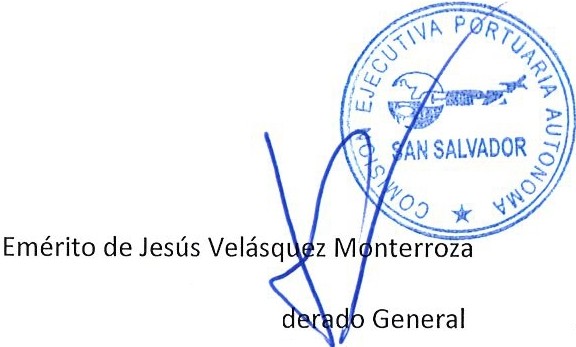 Gerente General y ApoAdministrativoRICOH EL SALVADOR, S.A. DE C.V.Cés	gusto Pacas Ramíre z Secretario de la Junta Directiva y Representante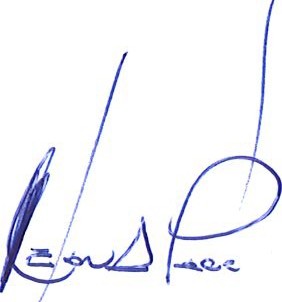 LegalEn la ciudad de San Salvador, a las diez horas con dieciocho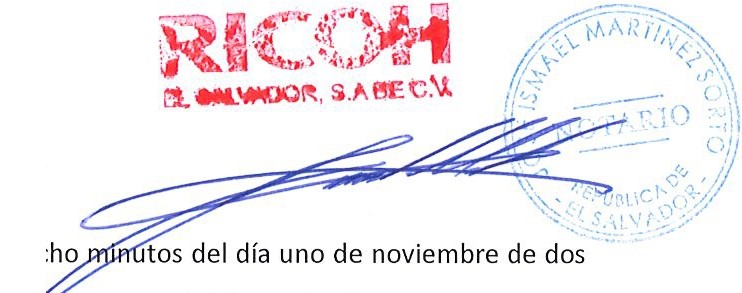 mil diecinueve. Ante mí, JOSÉ ISMAEL MARTINEZ SOR , Notario, del domicilio de Nuevo Cuscatlán, departamento de La Libertad, comparece el señor EMÉRITO DE JESÚS VELÁSQUEZ MONTERROZA, conocido por EMÉRITO DE JESÚS VELÁSQUEZ MONTERROSA, de sesenta y tres años de edad, Ingeniero Agrícola, de nacionalidad salvadoreña, del  domicilio de Colón, departamento de La Libertad,   a quien doy fe de conocer, portador de  su Documento  Único  de Identidad  número cero  cero cuatro tres ocho cinco seis dos-dos, y Número de Identificación Tributaria cero seis uno cuatro-dos cinco uno dos cinco cinco-cero cero cinco-cero, actuando en nombre y en representación, en su calidad  de Gerente  General  y  Apoderado  General  Administrativo  de  la  COMISIÓN  EJECUTIVA PORTUARIAAUTÓNOMA, institución de derecho público, con personalidad jurídica propia y con carácter autónomo, de este domicilio, con Número de Identificación Tributaria cero seis uno cuatro-uno cuatro cero dos tres siete-cero cero siete-ocho, que en el  transcurso  del  anterior  instrumento  se denominó "la CEPA", o "la Comisión", cuya personería doy fe de ser legítima y suficiente por haber tenido a la vista: a) Testimonio de Escritura Matriz de Poder Genera l Administrativo, otorgado en esta ciudad, a  las diecisiete horas con diez minutos del día veinticinco de junio de dos mil diecinueve, ante los oficios notariales de Jorge Dagoberto Coto Rodríguez, en el cual consta que el licenciado Federico Gerardo Anliker López, en su calidad de Presidente de la Junta Directiva y Representante Legal de la Comisión Ejecutiva Portuaria Autónoma, confirió Poder General Administrativo, amplio y suficiente en cuanto a derecho  corresponde,  a favor  del  ingeniero  Emérito  de Jesús Velásquez  Monterroza,  conocido porEmérito de Jesús Velásqu ez Monterrosa, para que en nombre y representación de CEPA suscriba actos como el presente, previa autorización de su Junta Directiva; asimismo,  el notario autorizante dio fe de  la existencia legal de CEPA y de las facultades con que actuó el licenciado Anliker López, como otorgante de dicho Poder; b) Punto decimoséptimo del acta dos mil ochocientos cincuent a y tres, de fecha diecisiete de mayo de dos mil diecisiete, mediante el cual la Junta Directiva de CEPA autorizó al Comité de Adjudicaciones de Libre Gestión para que apruebe los Términos de Referencia y Especificaciones Técnicas de Libre Gestión y para que identifique, defina y justifique en  las  resoluciones de adjudicación de cada proceso, la procedencia de suscrib ir un contrato o una orden de compra, según cada caso; y, autorizó al Gerente Genera l en su calidad de Apoderado General Administrativo para suscribir los contratos derivados de las adjud icaciones de Libre Gestión; y, e) Resolución del Comité de Adjudicaciones de Libre Gestión de fecha dieciocho de oct ubre de dos mil diecinueve, mediante la cual se adjudicó parcialmente la Libre Gestión CEPA LGCA CIENTO CUARENTA/DOS MIL DIECINUEVE "Servicio de mantenimiento preventivo y correctivo para equipos multifuncionales marca RICOH, TOSHIBA y HP de CEPA Oficina Central, Puerto de Acajutla y FENADESAL, para los meses de noviembre y diciembre, del año dos mil diecinueve" a la sociedad RICOH EL SALVADOR, SOCIEDAD ANÓNIMA DE CAPITAL VARIABLE; por lo tanto, el compareciente seencuentra facultado para otorgar el presente acto; y, por otra parte, comparece  el  señor  CÉSAR  AUGUSTO PACAS RAMÍREZ, de sesenta y tres años de edad, Ingeniero Electricista, de nacionalidad  salv adoreña,   del  domicilio  de  San  Salvador,   departamento   de  San  Salvador,  persona  a  quien   hoyconozco e identifi co por medio de su Documento Único de Identidad número cero uno dos cero cero cinco nueve seis-nueve, y Número de Identificación Tributaria cero seis uno cuatro-dos nueve cero seis cinco seis-cero uno uno-uno, actuando en nombre y representación, en su calidad de Secretario de la§;. ti,/\1;,/ ·. ',,." \1/) z-- :-· ) ( ·,\1 ·    1	•     -·	--      l,,'¡\   ,,	/'; ' 1¡'1\	I	rt	)Junta  Directiva,  y por  lo tanto, Representante  Legal de la sociedad  que gira  bajo  la denominación 'i:te     · 1  ,  ;     1     Y"RICOH EL SALVADOR, SOCIEDAD ANÓNIMA DE CAPITAL VARIABLE", que puede abr eviarse "RICOHEL SALVADOR, S.A. DE C.V.", de nacionalidad salvadoreña y de este domicilio, con Número de Identificación Tributaria cero seis uno cuatro-dos cuatro cero seis ocho siete-cero cero uno-nueve, que en el transcurso del anterior instrumento  se denominó  "la  Contratista",  y cuya  personería  doy fe de ser  legítima y suficiente por haber tenido a la vista: a) Testimonio  de Escritura  Matriz de Modificación  e Incorporación Íntegra del texto del Pacto Social de la sociedad que gira bajo la denominación de RICOH EL SALVADOR, SOCIEDAD ANÓNIMA DE CAPITAL VARIABLE, que puede abreviarse "RICOH  ELSALVADOR, S.A. DE C.V.", otorgada en esta ciudad, a las dieciséis horas con treinta minutos del día nueve de mayo de dos mil doce, ante los oficios del Notario Rafael Alberto Mendoza Calderón, inscrita en el Regist ro de Comercio al Número CINCUENTA Y CUATRO, del Libro DOS MIL NOVECIENTOS VEINTISIETE del Registro de Sociedades, el día veint icuatro de mayo de dos mil doce, de la cual consta que su naturaleza, denominación, nacionalidad y domicilio son los antes consignados; que su plazo es por tiempo indeterminado; que dentro de su finalidad  se encuentra  la explotación  de cualquier  rama de la industria y comercio, comprendiendo todo tipo de servicios, distribución, entre otros; que el gobierno de la sociedad será ejercido por las Juntas Generales de Accionistas y por la Junta Directiva; que la administración de la sociedad estará a cargo de una Junta Directiva que será elegida por la Junta General Ordinaria de Accionistas, estará integrada por un número de tres a cinco directores, dos de los cuales ocuparán, respectivamente, los cargos de Presidente y de Secretario, habrá además un número de directores suplentes igual al de propietarios, que serán elegidos en  la  misma oportunidad  que  estos, los directores permanecerán en el ejercicio de sus cargos por un período de dos años, a contar del día siguiente de la sesión de Junta General Ordinaria de Accionistas que haga la elección, pudiendo ser reelegidos; que para la representación legal, judicial y extrajudicial de la sociedad y el uso de  la  firma social, corresponderán, conjunta o separadamente, al Director  Presidente  y  al  Director Secretario de la Junta Directiva, o a quienes hagan sus veces, quienes estarán investidos de amplios poderes generales de administración y disposición y no necesitarán de autorización de la Junta  Directiva para actuar en su carácter mencionado,  en todo  aquello que constituya  el giro ordinario  de los negocios de la soci edad y en el ejercicio de su cargo tendrán facultades para contraer obligacione s, celebrar operaciones mercantiles, otorgar  actos y  contratos, entre otros; y, b) Credencial  de Elección de Junta Directiva de la sociedad RICOH EL SALVADOR, S.A. DE C.V., extendida por el señor Javier Enrique Alfaro Varela, en su calidad de secretario de la Junta General Ordinaria de Accionistas, en esta ciudad, a los veinticuatro días del mes de julio de dos mil dieciocho, inscrita en el Registro  de Comercioal Número SIETE, del Libro TRES MIL NOVECIENTOS CUARENTA Y SEIS del Registro de Sociedades, el día veinticuatro de agosto de dos mil dieciocho, de la cual consta  que  en  el  punto segundo  del  acta número setenta y seis, correspondiente  a  la  sesión  de  Junta  General  Ordinaria  de  Accionistas, celebrada en esta ciudad, a las ocho horas del día veinticuatro  de julio de dos  mil  dieciocho,  se acordó elegir a la nueva Junta Directiva de la referida sociedad,  resultando  electo como  Director  Secretario  el señor César Augusto Pacas Ramírez, por un plazo de dos años contados a partir  de  la  fecha  de  inscripción de la referida credencial en el  Registro  de  Comercio,  nombramiento  que  aún  continua  vigente; por lo tanto, el compareciente se encuentra en sus más amplias  facultades  para  otorgar  el presente acto; y, en tal carácter ME DICEN: Que reconocen como suyas las firmas puestas al pie del documento anterior, las cuales son ilegibles, por haber sido puestas de su puño y letra; que asimismo reconocen los  derechos  y  obligaciones  contenidos  en dicho instrumento,  el  cual lo  he tenido a la vista;  y, por tanto doy fe que el mismo consta de  cuatro  hojas útiles, que ha sido otorgado  en esta ciudad en  esta misma fecha, y a mi presencia, y que se refiere al CONTRATO DE SERVICIO DE MANTENIMIENTO PREVENTIVO Y CORRECTIVO PARA EQUIPOS MULTIFUNCIONALES MARCA RICOH DE CEPA FENADESAL, PARA LOS MESES DE NOVIEMBRE Y DICIEMBRE, DEL AÑO DOS MIL DIECINUEVE, cuyo objeto es que laContratista brinde el servicio de mantenimiento preventivo y correctivo para equipos multifuncionales marca RICOH de FENADESAL, para los meses de noviembre y diciembre, del año dos mil diecinueve, correspondiente al lote tres, de acuerdo a lo establecido en los Términos de Libre Gestión CEPA LGCA CIENTO CUARENTA/DOS MIL DIECINUEVE, y a los demás documentos contractuales. El plazo contractual será a partir de la fecha establecida en la orden de inicio hasta  el  treinta  y  uno  de diciembre de dos mil diecinueve. El contrato  entrará  en vigencia  a partir  del día en que sea firmado por las partes y permanecerá en plena vigencia y efectos hasta que todas las obligaciones de ambas partes hayan sido cumplidas y realizadas. La CEPA pagará a la Contratista en moneda de curso legal, a través de la Unidad Financiera Institucional (UFI) hasta un monto de DOSCIENTOS DÓLARES DE LOS ESTADOS UNIDOS DE AMÉRICA, sin incluir el Impuesto a la Transferencia de Bienes Muebles y a la Prestación de Servicios (IVA). La Contratista se compromete a presentar, a entera satisfacción  de CEPA, la Garantía de Cumplimiento de Contrato, la que será por un monto equivalente  al diez por  ciento del valor del mismo, incluyendo el Impuesto a la Transferencia de Bienes Muebles y a la Prestación de Servicios (IVA), cuya vigencia excederá en sesenta días calendario al plazo contractual o de sus prórrogas, si las hubiere, dicha Garantía tendrá su vigencia a partir de la fecha establecida como orden de inicio. El anterior contrato contiene las  cláusulas  de  multas,  administrador  del contrato  y otras cláusulas  que se  acostumbran  en  ese tipo de  instrumentos,  las cuales  los  comparecientes memanifi est an con ocer y comprender y por ello las otor gan.  Así se expresar on los  com parecient es, a  qui enes expli qué los efectos lega les de la prese nt e acta notarial qu e const a de t r es fo li os út iles, y leíd o qu e les  hub e   ínteg r amente  todo  lo  escrito,  en  un   sólo  acto  sin   int errup ción,   manifi estan confo rm id ad, rat ifi can su co ntenid o y para constancia fi rm am os en dupli cado. DOY FE.-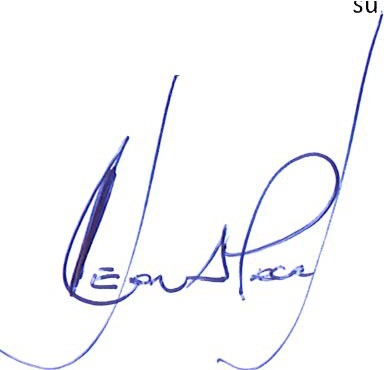 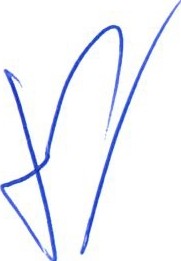 \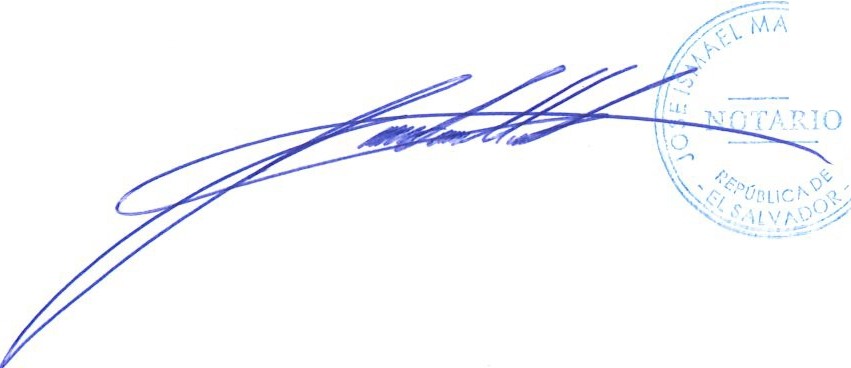 ,',MF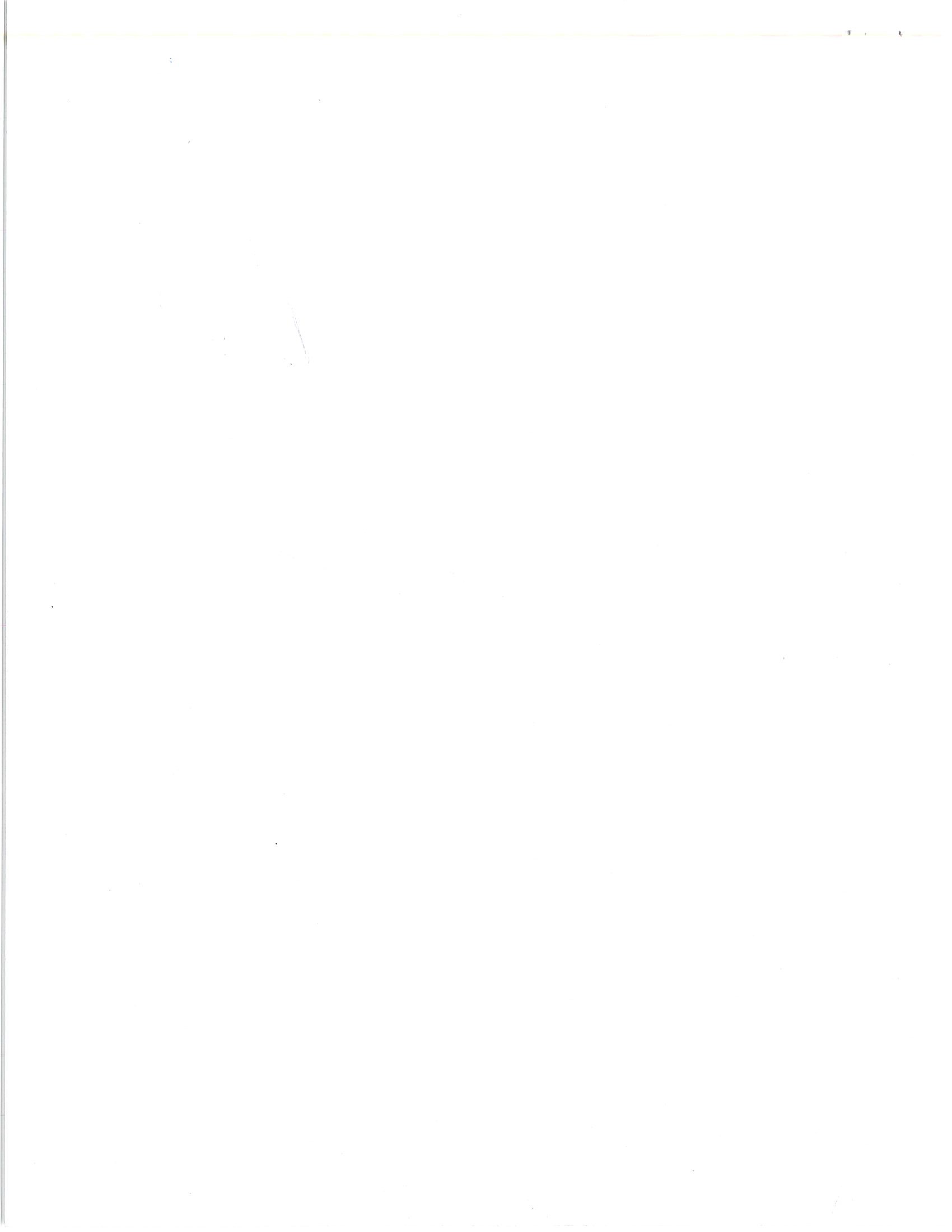 